Projektas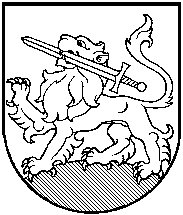 RIETAVO SAVIVALDYBĖS TARYBASPRENDIMASDĖL UAB „RIETAVO KOMUNALINIS ŪKIS“ 2018 METŲ METINIO PRANEŠIMO IR FINANSINIŲ ATASKAITŲ RINKINIO PATVIRTINIMO 2019 m. balandžio  d.  Nr. T1-RietavasVadovaudamasi Lietuvos Respublikos vietos savivaldos įstatymo 16 straipsnio 2 dalies 19 punktu, Lietuvos Respublikos akcinių bendrovių įstatymo 20 straipsnio 1 dalies 10 ir 11 punktais, 58 ir 59 straipsniais, Lietuvos Respublikos  įmonių finansinės atskaitomybės įstatymo 20 straipsniu, atsižvelgdama į Ūkio plėtros ir ekologijos, Finansų ir ekonomikos komitetų siūlymą, Rietavo savivaldybės taryba n u s p r e n d ž i a:1.	Patvirtinti UAB „Rietavo komunalinis ūkis“ 2018 metų metinį pranešimą (pridedama).2.	Patvirtinti bendrovės 2018 metų finansinių atskaitų rinkinį: balansą, pelno (nuostolių) ataskaitą, aiškinamąjį raštą (pridedama).3.	Pritarti 2018 metų finansinės atskaitomybės auditoriaus ataskaitai ir išvadoms (auditoriaus patikrinimo išvada pridedama).Sprendimas gali būti skundžiamas ikiteismine tvarka Lietuvos administracinių ginčų komisijos Klaipėdos apygardos skyriui (H. Manto g. 37, Klaipėda) arba Lietuvos Respublikos administracinių bylų teisenos įstatymo nustatyta tvarka Regionų apygardos administracinio teismo Klaipėdos rūmams (Galinio Pylimo g. 9, Klaipėda) per vieną mėnesį nuo šio sprendimo paskelbimo ar įteikimo suinteresuotai šaliai dienos.	Savivaldybės meras                 AIŠKINAMASIS RAŠTAS PRIE SPRENDIMO „DĖL UAB „RIETAVO KOMUNALINIS ŪKIS“ 2018 METŲ METINIO PRANEŠIMO IR FINANSINIŲ ATASKAITŲ RINKINIO PATVIRTINIMO“  PROJEKTO2019-04-16Rietavas1. Sprendimo projekto esmė. Patvirtinti uždarosios akcinės bendrovės „Rietavo komunalinis ūkis“ 2018 metų metinį pranešimą, bendrovės 2018 metų finansinių ataskaitų rinkinį, pritarti 2018 metų finansinės atskaitomybės auditoriaus ataskaitai ir išvadoms.2. Kuo vadovaujantis parengtas sprendimo projektas. Sprendimo projektas parengtas vadovaujantis Lietuvos Respublikos vietos savivaldos įstatymo 16 straipsnio 2 dalies 19 punktu, Lietuvos Respublikos akcinių bendrovių įstatymo 20 straipsnio 1 dalies 10 ir 11 punktais, 58 ir 59 straipsniais, Lietuvos Respublikos įmonių finansinės atskaitomybės įstatymo 20 straipsniu.3. Tikslai ir uždaviniai. Patvirtinti uždarosios akcinės bendrovės „Rietavo komunalinis ūkis“ 2018 metų metinį pranešimą, bendrovės 2018 metų finansinių ataskaitų rinkinį, pritarti 2018 metų finansinės atskaitomybės auditoriaus ataskaitai ir išvadoms.4. Laukiami rezultatai.Savivaldybės teisės aktai atitiks Lietuvos Respublikos teisės aktų reikalavimus.5. Kas inicijavo sprendimo  projekto rengimą.Savivaldybės administracijos UAB „Rietavo komunalinis ūkis“.6. Sprendimo projekto rengimo metu gauti specialistų vertinimai.Neigiamų specialistų vertinimų negauta.7. Galimos teigiamos ar neigiamos sprendimo priėmimo pasekmės.Neigiamų pasekmių nenumatyta.8. Lėšų poreikis sprendimo įgyvendinimui.Sprendimo įgyvendinimui nereikės Savivaldybės biudžeto lėšų.9. Antikorupcinis vertinimas.Nereikalingas.UAB „Rietavo komunalinis ūkis“ direktorius                                  Alvydas Rojus